JURNAL ILMIAHTINJAUAN YURIDIS KEWAJIBAN CALON NOTARIS MAGANG DALAM PROSES PEMBUATAN AKTA BERDASARKAN UNDANG-UNDANG NOMOR 2 TAHUN 2014 TENTANG JABATAN NOTARISUntuk Memenuhi Sebagian PersyaratanUntukMencapai Derajat S-1 PadaProgram Studi Ilmu Hukum 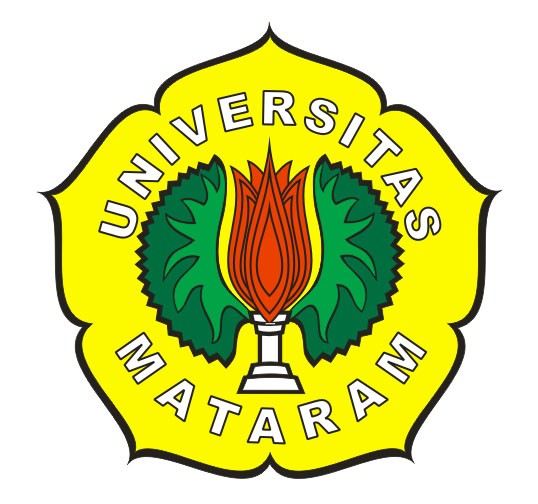 Oleh :UNWANUL KHALISHD1A.111.299FAKULTAS HUKUMUNIVERSITAS MATARAMMATARAM 2015LEMBAR PENGESAHAN JURNAL ILMIAHTINJAUAN YURIDIS KEWAJIBAN CALON NOTARIS MAGANG DALAM PROSES PEMBUATAN AKTA BERDASARKAN UNDANG-UNDANG NOMOR 2 TAHUN 2014 TENTANG JABATAN NOTARISOleh :UNWANUL KHALISHD1A.111.299MenyetujuiPembimbing Utama,Dr. Aris Munandar., SH.,M.HumNIP. 19610610 198703 1 001TINJAUAN YURIDIS KEWAJIBAN CALON NOTARIS MAGANG DALAM PROSES PEMBUATAN AKTA BERDASARKAN UNDANG-UNDANG NOMOR 2 TAHUN 2014 TENTANG JABATAN NOTARISUNWANUL KHALISHD1A.111.299FAKULTAS HUKUM UNIVERSITAS MATARAMABSTRAKPenelitian ini dilakukan untuk mengetahui perlunya calon notaris melakukan magang pada kantor notaris, dan untuk mengetahui hak dan kewajiban calon notaris saat proses magang. Penelitian ini merupakan penelitian hukum normatif, dengan metode pendekatan Perundang-undangan, dan pendekatan konseptual. Hasil penelitian menunjukkan bahwa magang bagi calon notaris sangat penting dilakukan karena selain magang merupakan salah satu syarat untuk diangkat menjadi seorang Notaris, magang juga dapat meningkatkan kemampuan dan profesionalisme kerja calon Notaris. Hak dari calon notaris magang adalah mendapatkan bimbingan, tuntunan, dan nasehat selama menjalani magang, serta mendapatkan pengalaman dan pengetahuan yang dimiliki Notaris. Sedangkan kewajiban calon notaris magang terdapat dalam Pasal 16A Ayat (1) dan (2) Undang-Undang Nomor 2 Tahun 2014 Tentang Jabatan Notaris.Kata Kunci: Notaris, Calon Notaris, Magang, AktaJUDICIAL REVIEW THE OBLIGATION OF THE CANDIDATE NOTARY IN THE PROCESS OF MAKING CERTIFICATE BASED ON THE LAW OF NUMBER 2 AT 2014 ABOUT THE NOTARYABSTRACTThe research was conducted to know significance of the candidate notary in doing internships at the notary’s office and to know the rights and duty of the candidate notary in the internships procces. This research is a normative law by using two kinds of approaches, Statute Approaches and Conseptual Approaches. The results of research indicated that the internships was very important to the candidate notary because the internships was not only as a the requirement to be appointed a notary but also it could enhance the ability and professionalism of the candidate notary. The rights of the internships candidate notary was to get a guidance, advice, experience, and konowledge during the internships. Meanwhile, the obligation of internships candidate notary on the article 16 A paragraph (1) and (2) the law of number 2 at 2014 about the notary.Keywords : Notary, Candidate Notary, Internships, CertificateDAFTAR PUSTAKABUKU-BUKUHabib Adjie, Hukum Notaris Indonesia-Tafsir Tematik Terhadap UU No. 30 Tahun 2004 Tentang Jabatan Notaris,  PT. Refika Aditama, Bandung, 2011.Ira Koesoemawati & Yunirman Rijan, Ke Notaris, Raih Asa Sukses, Jakarta, 2009.Sjaifurrachman, Aspek Pertanggungjawaban Notaris dalam Pembuatan Akta, CV. Mandar Maju, Bandung, 2011.PERUNDANG-UNDANGANKitab Undang-Undang Hukum Perdata (BW)Indonesia, Undang-Undang Nomor 2 Tahun 2014 Tentang Perubahan Atas Undang-Undang Nomor 30 Tahun 2004 Tentang Jabatan NotarisINTERNEThttp://medianotaris.com/pendidikan_kenotariatan_bukan_s_berita440.html, diunduh pada tanggal 8 April 2015.